Publicado en  el 12/12/2016 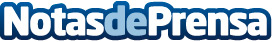 Se pone en marcha el nuevo Sistema de Información Inmediata del IVA Con este sistema las empresas adheridas tendrán que informar de todas sus facturas emitidas y recibidas en el plazo máximo de cuatro días de forma telemáticaDatos de contacto:Nota de prensa publicada en: https://www.notasdeprensa.es/se-pone-en-marcha-el-nuevo-sistema-de Categorias: Finanzas Telecomunicaciones Comunicación Recursos humanos http://www.notasdeprensa.es